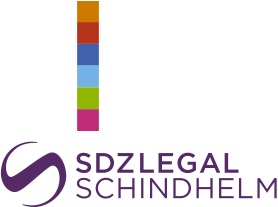 Zapraszamy na szkolenie:„Prawo pracownika do ochrony prywatności. Co wolno pracodawcy w zakresie kontroli, identyfikacji, wizerunku i pozyskiwaniu informacji o pracowniku.”Jego podstawowym celem jest  dostarczenie uczestnikom informacji o tym w jakim zakresie pracodawca może ingerować w sferę prywatności pracownika, jakie formalności w tym zakresie winny być dopełnione oraz jakie mogą być prawne konsekwencje naruszenia prawa pracownika do prywatności.Termin i czas szkolenia: 31.05.2012 r. w godzinach od 9.00  do ok. 15.00 (w tym przerwa obiadowa)(zastrzegam możliwość przedłużenia czasu trwania w zależności od długości dyskusji!)Miejsce szkolenia Wrocław, pl. Solny 16 (budynek Starej Giełdy), Sala Świetlikowa (parter)Grupa docelowa Szkolenie adresowane jest do wyższej kadry zarządzającej przedsiębiorstw. W szczególności managerów działów zasobów ludzkich i osób mających bezpośredni  wpływ na zarządzenie personelem.Wartość szkolenia Cena za szkolenie dla jednej osoby wynosi 460 PLN + podatek VAT (w cenie obiad). Cena szkolenia obejmuje: 1. Materiały szkoleniowe. 2. Certyfikat ukończenia szkolenia. 3. Napoje, kawa, przekąski i lunch.Dlaczego warto wziąć udział w szkoleniu? W mojej praktyce coraz częściej mam do czynienia z sytuacjami, w których oczekiwania pracodawcy w zakresie nadzoru nad pracownikami i realizacją ich celów biznesowych dotykają sfer uznawanych zarówno przez prawo, jaki i samych pracowników za prywatne. Brak pełnej regulacji prawnej w tym zakresie powoduje często spory pomiędzy stronami stosunku pracy. Na tym tle dochodzi równie często do różnicy zdań pomiędzy pracodawcą, a związkami zawodowymi. Podczas zajęć spróbujemy przeanalizować pojawiające się problemy i przedstawić rozwiązania, których skuteczne wprowadzenie powinno umożliwić realizację nadzoru nad świadczeniem pracy przez pracowników, z jednoczesnym poszanowaniem ich godności i dóbr osobistych.Zakres szkolenia: Reguły ogólneObowiązek poszanowania dóbr osobistych i godności pracownika.Obowiązek poszanowania dóbr osobistych i godności osoby zatrudnionej na podstawie umowy cywilnoprawnej.Obszary prywatności pracownika i możliwości ingerencji pracodawcyTajemnica wynagrodzenia:Obowiązek pracodawcy nieujawniania wynagrodzenia pracownikaSwoboda dysponowania przez pracownika tajemnicą wynagrodzeniaKontrola osoby i rzeczy pracownika:Kontrola osobista pracownika,Kontrola szafek pracownika,Kontrola trzeźwości,Kontrola antynarkotykowa,Identyfikacja i wizerunek pracownika:Umieszczanie danych pracownika w powszechnie dostępnych materiałach,Utrwalanie i wykorzystywanie wizerunku pracownika,Pozyskiwanie informacji o pracowniku:Pobieranie danych biometrycznych,Zbieranie informacji o karalności pracownika,Uzyskiwanie danych o wyznaniu pracownika,Ingerencja pracodawcy w prywatny czas pracownika,Informacje o zdrowiu pracownika,Badanie poligraficzne („wykrywacz kłamstw”),Informacje o ciąży pracownika,Informacje o majątku pracownika,Monitoring:Dopuszczalność stosowania,Poczta elektroniczna,Zasoby internetowe,Rozmowy telefoniczne,Lokalizacja pracownika.Inne obszary prywatności: Ingerencja w wygląd i ubiór pracownika,Kontrola zachowania pracownika poza miejscem pracy,Kontrola telepracownika,Środki ochrony prawnej prywatności pracownikaŚrodki przewidziane przez prawo pracy.Środki przewidziane przez prawo cywilne.Środki przewidziane przez prawo karne.Zgłoszenia (ze wskazaniem nazwisk uczestników i firmy) prosimy kierować do dnia 25.05.2012 na adres: wojciech.zajac@sdzlegal.pl Serdecznie zapraszam Wojciech Zając O wykładowcy: Wojciech Zając radca prawny, Partner w Kancelarii Prawnej Schampera, Dubis, Zając i Wspólnicy sp. k. kierujący działem prawa pracy. Jest autorem artykułów oraz szeregu opracowań i wykładów z zakresu zbiorowego i indywidualnego prawa pracy, m.in. dotyczących tematyki elastycznych form zatrudnienia, czasu pracy, odpowiedzialności materialnej i porządkowej pracowników, problematyki związkowej, równego traktowania pracowników i mobbingu. Współpracuje jako wykładowca z Polsko-Niemiecką Izbą Przemysłowo-Handlową oraz Brytyjsko Polską Izbą Handlową prowadząc wykłady z prawa pracy dla przedsiębiorców.W zakresie prawa pracy doradza i prowadzi działalność szkoleniową głównie dla przedsiębiorstw z udziałem kapitału zagranicznego. Wojciech Zając zastępuje swoich Klientów w sporach sądowych z zakresu prawa pracy oraz reprezentuje ich przed organami kontroli pracy, w tym Państwową Inspekcją Pracy.